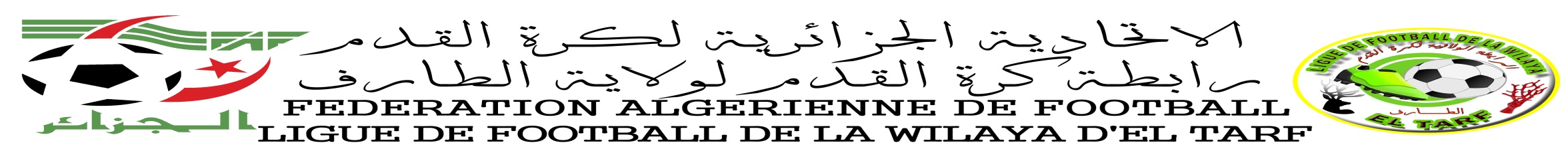 -----------------------------------------------------------------------------------------------------------------------------------------------------------------------------------------------------------------------------------COMMUNIQUÉIl est porté à la connaissance des Clubs de la Division honneur que le démarrage du championnat Catégories Jeunes (U19) aura lieu le 16 NOUVEMBRE 2019 (1er Journée).A cet effet les clubs qui n’ont pas déposé leurs dossiers de licences sont priés de se rapprocher au niveau de la ligue pour le dépôt des licences dans les meilleurs délais (Avant le 17.11.2019).Faute de quoi, la L. F.W. EL TARF  prendra des mesures à l’encontre des clubs conformément à la disposition prévue par la notification de la fédération N°:FAF/SG/974/2019 relative au forfait jeunes catégories :  - match perdu par pénalité aux clubs non dépositaires de licences.- défalcation d’un  (01) point à l'équipe senior après le troisième forfait.- amende de quinze mille dinars (15.000,00) pour le club.    